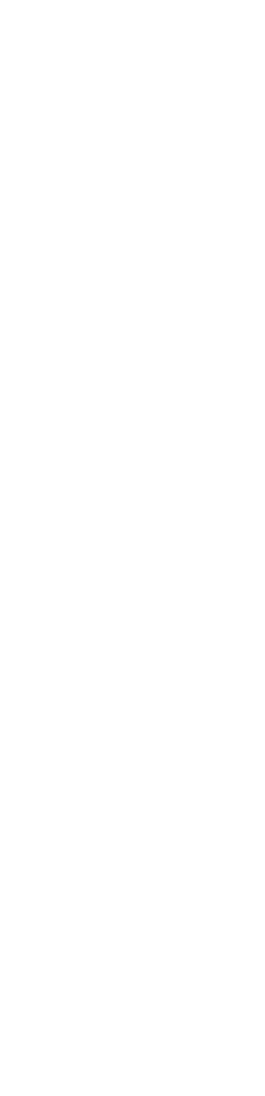 Erforschung der Alzheimer-Demenz im Frühstadium: 
Deutsche Alzheimer Gesellschaft schreibt Forschungsförderung aus Berlin, 28. November 2018. Die Deutsche Alzheimer Gesellschaft (DAlzG) schreibt 2019 einmalig eine Forschungsförderung in Höhe von 560.000 Euro aus. Die Summe stammt aus einer zweckgebundenen Erbschaft und soll an ein oder mehrere Projekte vergeben werden, die sich der Erforschung der Demenz vom Alzheimer Typ im Frühstadium widmen. Bevorzugt werden Anträge aus dem Bereich der patientenorientierten Forschung oder der Versorgungsforschung. In einem ersten Bewerbungsschritt soll eine Antragsskizze des zu fördernden Projekts auf maximal drei Seiten mit einer Kostenabschätzung eingereicht werden. Bewerbungsschluss ist der 8. Februar 2019. Die eingegangenen Antragskizzen werden vom Vorstand der Deutschen Alzheimer Gesellschaft gesichtet. Antragsteller von Forschungsthemen, die aus Sicht von Menschen mit Demenz und ihren Angehörigen als besonders interessant erscheinen, werden dann aufgefordert, eine ausführliche Bewerbung einzureichen. Der Fachliche Beirat beurteilt die nach der Vorauswahl eingegangenen Förderanträge und spricht eine Empfehlung aus. Die Entscheidung über die Annahme oder Ablehnung von Förderanträgen erfolgt durch den Vorstand der Deutschen Alzheimer Gesellschaft. Welches Projekt bzw. welche Projekte gefördert werden, wird Anfang Dezember 2019 im Rahmen einer Veranstaltung zum 30-jährigen Jubiläum der Deutschen Alzheimer Gesellschaft in Berlin bekannt gegeben. Mehr Informationen zu den Förderbedingungen finden Sie auf den Internetseiten der Deutschen Alzheimer Gesellschaft.HintergrundDie Unterstützung der wissenschaftlichen Forschung gehört zu den satzungsgemäßen Aufgaben der Deutschen Alzheimer Gesellschaft e.V. Selbsthilfe Demenz. Sie unterstützt deshalb regelmäßig Forschungsvorhaben im Bereich Demenz. 
In Deutschland leben heute etwa 1,7 Millionen Menschen mit Demenzerkrankungen. Ungefähr 60 Prozent davon haben eine Demenz vom Typ Alzheimer. Die Zahl der Demenzkranken wird bis 2050 auf 3 Millionen steigen, sofern kein Durchbruch in der Therapie gelingt.Die Deutsche Alzheimer Gesellschaft e.V. Selbsthilfe Demenz Die Deutsche Alzheimer Gesellschaft engagiert sich für ein besseres Leben mit Demenz. 
Sie unterstützt und berät Menschen mit Demenz und ihre Familien. Sie informiert die Öffentlichkeit über die Erkrankung und ist ein unabhängiger Ansprechpartner für Medien, Fachverbände und Forschung. In ihren Veröffentlichungen und in der Beratung bündelt sie das Erfahrungswissen der Angehörigen und das Expertenwissen aus Forschung und Praxis. Als Bundesverband von mehr als 130 Alzheimer-Gesellschaften unterstützt sie die Selbsthilfe vor Ort. Gegenüber der Politik vertritt sie die Interessen der Betroffenen und ihrer Angehörigen. Die DAlzG setzt sich ein für bessere Diagnose und Behandlung, mehr kompetente Beratung vor Ort, eine gute Betreuung und Pflege sowie eine demenzfreundliche Gesellschaft. Kontakt:
Deutsche Alzheimer Gesellschaft e.V. Selbsthilfe Demenz
Susanna Saxl
Friedrichstraße 236, 10969 Berlin
Tel: 030 - 259 37 95 0, Fax: 030 - 259 37 95 29
E-Mail: info@deutsche-alzheimer.de 
Internet: www.deutsche-alzheimer.de 